Воинское захоронение в деревне Воронино (1941 -1944г.) Братская могила, 33 х 36 м, ограда металлическая. Бетонная стела, высотой 12 м., с надписью: "Героям ополченцам Кировской дивизии. Здесь вместе с воинами Советской Армии грудью своею закрыв от фашистских орд город Ленина летом тысяча девятьсот сорок первого года в жестоких боях насмерть стояли, но не сдавались рабочие Кировского завода……. Да будет покой над могилой героев" и бетонная треугольная стела-барельеф, с изображением воина, высотой 3 м., установленные в 1959 году. Количество погребенных –111 человек.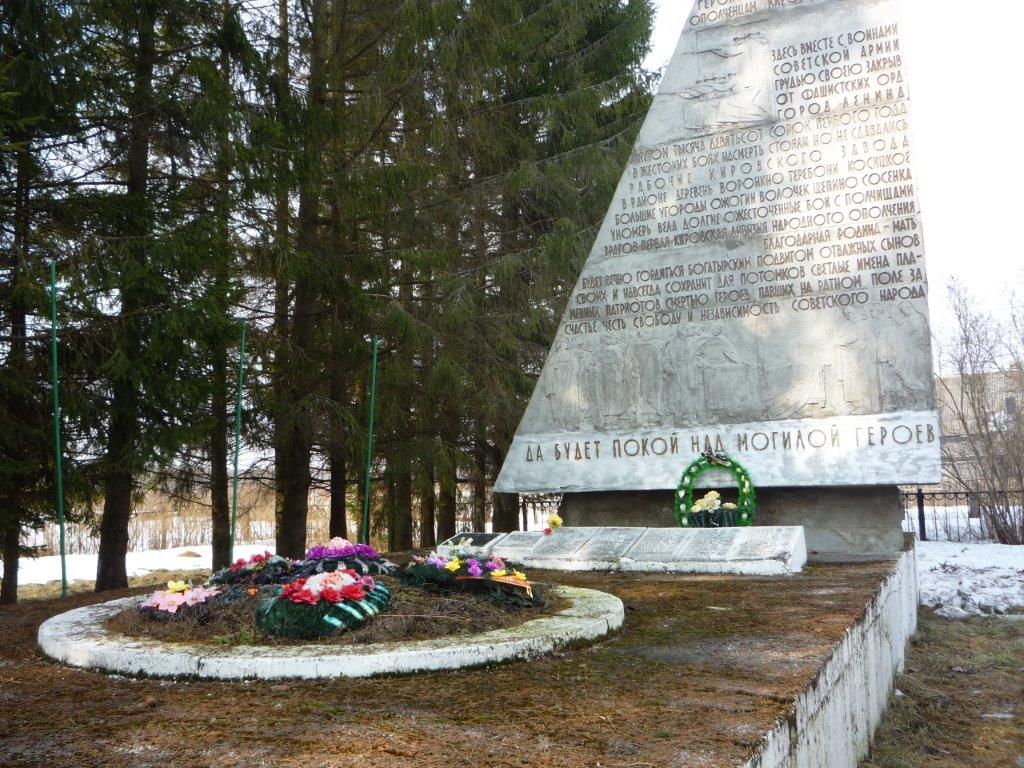 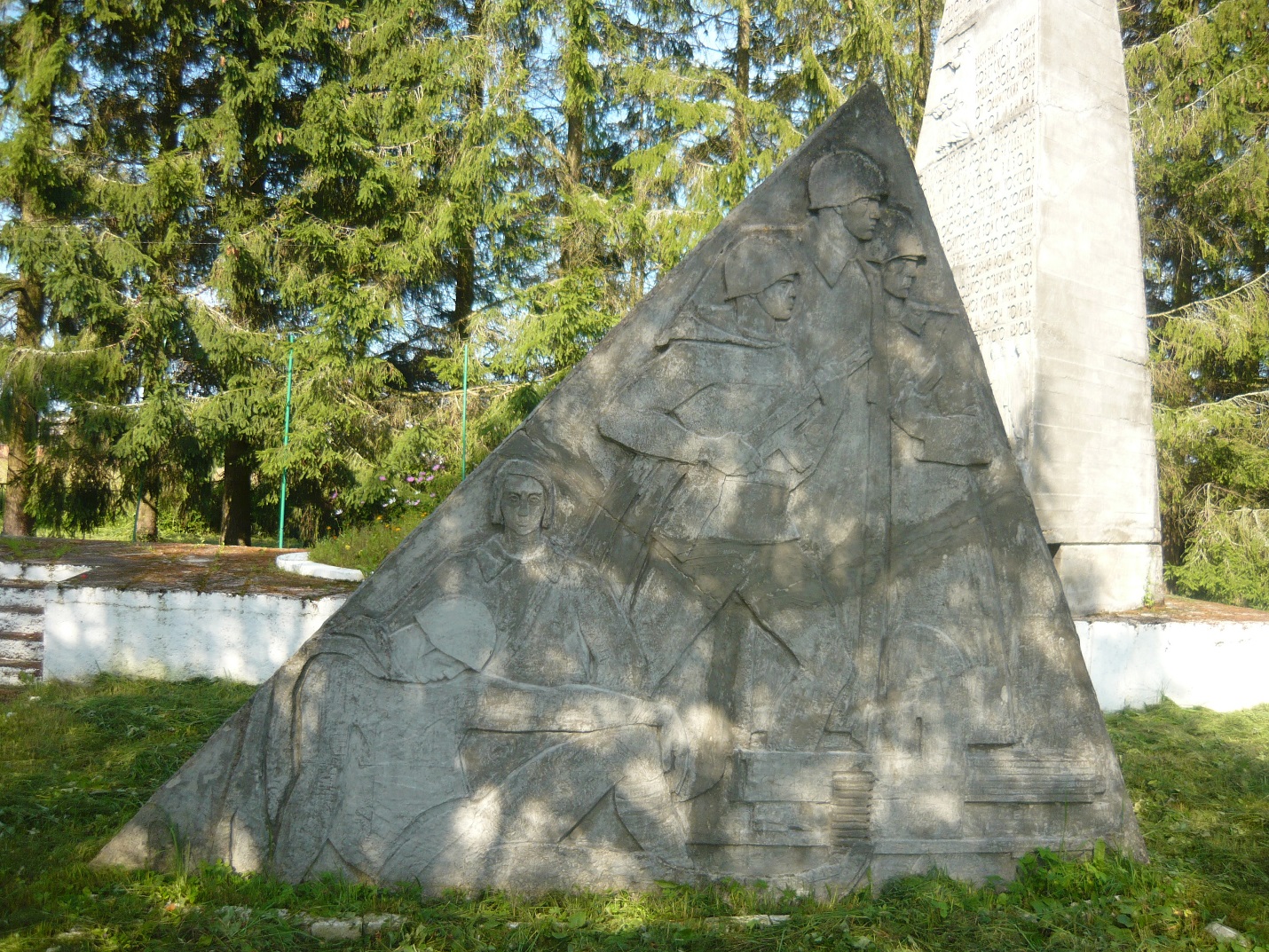 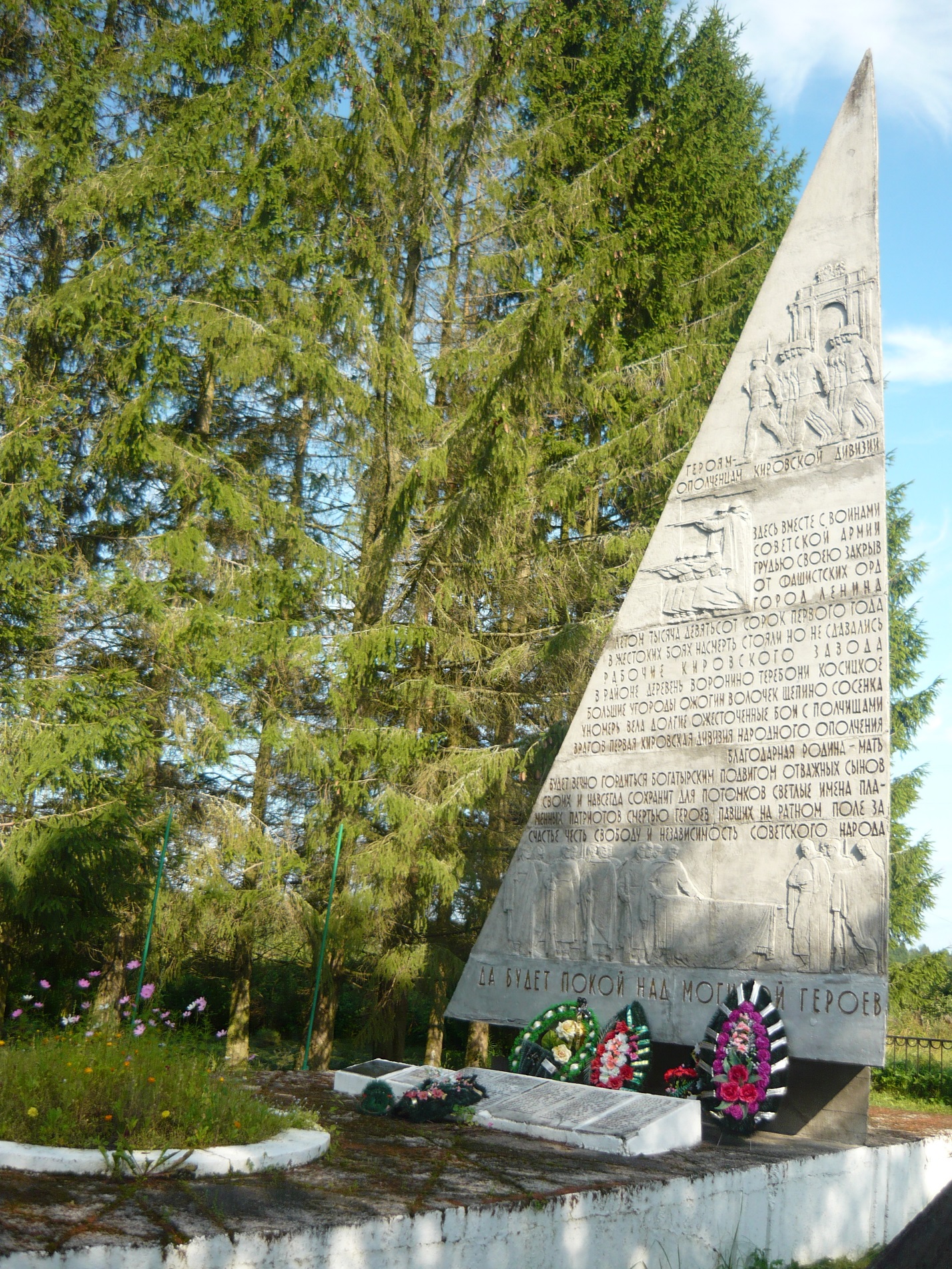 